COMMODORE JOSAIA VOREQE BAINIMARAMA, CF (Mil), OStJ, MSD, jssc, pscPrime Minister and Minister for Finance, Strategic Planning, National Development and Statistics, Public Service, Peoples Charter for Change and Progress, Information, i-Taukei Affairs, Sugar Industry, Lands and Mineral Resources_____________________________________________________________________________________LTA										Fri. 3rd May, 2013VALELEVU									1000 Hours_________________________________________________________________________________________________
Your Excellency Ambassador Huang, the Leader and Members of the Technical Team from China, I take this opportunity to express our great appreciation for the very generous donation of 20 Protocol Vehicles from the Government of the People’s Republic of China.Today signifies time where both of our Government celebrates the long last technical cooperation and friendship.These vehicles are realistic examples like others in the past comprising of 32 pieces of heavy machineries and equipment and the 36 meter Fisheries Research Vessel provided by the Government of the People’s Republic of China, all for the purpose of enhancing Fiji’s economic development.I have been informed that the vehicles carry the very latest technology with a total cost of $12million RMB which is equivalent to $4million Fiji Dollars. I wish to specially thank the Technical Team for China for their coming to Fiji to assist in the installation of the vehicles and training of our local drivers and technicians. The arrival of these vehicles is timely for the upcoming G77 Meeting next week and for which we are indeed grateful.Lastly, your Excellency, I would like to acknowledge the Technical and Financial Support of the People’s Republic of China and hereby wishes to affirm the Government of Fiji’s commitment to offer any form of assistance to the People’s Republic of China and to further strengthen its Technical Cooperation and friendship.Thank you.______________________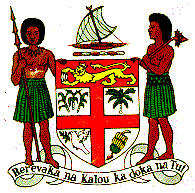 